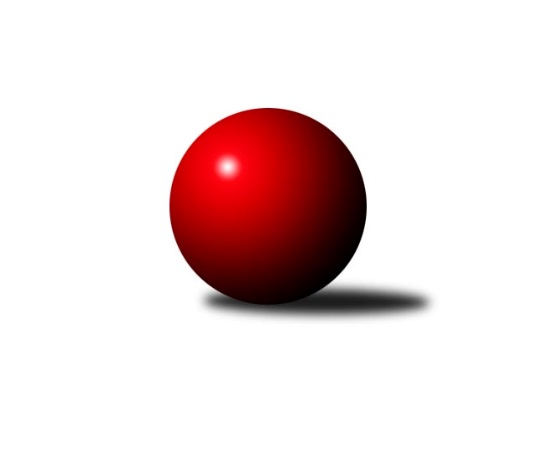 Č.16Ročník 2023/2024	18.1.2024Nejlepšího výkonu v tomto kole: 2374 dosáhlo družstvo: KK DP Praha B Mistrovství Prahy 4 2023/2024Výsledky 16. kolaSouhrnný přehled výsledků:SK Rapid Praha B	- KK DP Praha B 	2:6	2216:2374	4.0:8.0	15.1.SK Žižkov Praha E	- TJ Sokol Rudná E	6:2	2289:2059	7.5:4.5	16.1.KK Velké Popovice C	- TJ Sokol Praha-Vršovice D	6:2	2267:2150	8.5:3.5	18.1.Tabulka družstev:	1.	TJ Sokol Praha-Vršovice D	14	9	0	5	66.0 : 46.0 	94.5 : 73.5 	 2182	18	2.	KK DP Praha B	13	6	4	3	57.0 : 47.0 	78.5 : 77.5 	 2177	16	3.	TJ Sokol Rudná E	14	8	0	6	63.0 : 49.0 	97.0 : 71.0 	 2187	16	4.	KK Velké Popovice C	14	7	2	5	60.0 : 52.0 	84.5 : 83.5 	 2086	16	5.	SC Olympia Radotín C	13	7	1	5	56.5 : 47.5 	78.0 : 78.0 	 2257	15	6.	SK Žižkov Praha E	14	6	1	7	48.0 : 64.0 	74.5 : 93.5 	 2125	13	7.	SK Rapid Praha B	14	1	0	13	33.5 : 78.5 	69.0 : 99.0 	 2120	2Podrobné výsledky kola:	 SK Rapid Praha B	2216	2:6	2374	KK DP Praha B 	Antonín Krampera	 	 144 	 165 		309 	 0:2 	 413 	 	208 	 205		Jaroslav Michálek	Tomáš Moravec	 	 156 	 156 		312 	 0:2 	 406 	 	197 	 209		Jiří Svozílek	David Rezek	 	 172 	 231 		403 	 1:1 	 391 	 	211 	 180		Martin Štochl	Antonín Krampera	 	 165 	 187 		352 	 1:1 	 408 	 	225 	 183		Dagmar Svobodová	Petr Švenda	 	 230 	 217 		447 	 2:0 	 345 	 	181 	 164		Libor Laichman	Marek Švenda	 	 200 	 193 		393 	 0:2 	 411 	 	210 	 201		Josef Málekrozhodčí: Vedoucí družstevNejlepší výkon utkání: 447 - Petr Švenda	 SK Žižkov Praha E	2289	6:2	2059	TJ Sokol Rudná E	Kateřina Majerová	 	 192 	 195 		387 	 1:1 	 424 	 	231 	 193		Petr Fišer	Pavla Hřebejková	 	 174 	 220 		394 	 1.5:0.5 	 349 	 	174 	 175		Jana Fišerová	Barbora Králová	 	 201 	 217 		418 	 2:0 	 324 	 	158 	 166		Alena Gryz	Martin Hřebejk	 	 184 	 199 		383 	 0:2 	 416 	 	207 	 209		Luboš Machulka	Petr Katz	 	 166 	 187 		353 	 2:0 	 220 	 	109 	 111		Václav Vejvoda	Vladimír Busta	 	 161 	 193 		354 	 1:1 	 326 	 	174 	 152		Helena Machulkovározhodčí: Vedoucí družstevNejlepší výkon utkání: 424 - Petr Fišer	 KK Velké Popovice C	2267	6:2	2150	TJ Sokol Praha-Vršovice D	Tomáš Bek	 	 176 	 190 		366 	 2:0 	 342 	 	168 	 174		Libor Sýkora	Petr Hrouda	 	 166 	 195 		361 	 0.5:1.5 	 388 	 	193 	 195		Květuše Pytlíková	Jana Beková	 	 183 	 181 		364 	 2:0 	 297 	 	180 	 117		Helena Hanzalová	Ivana Bandasová	 	 235 	 193 		428 	 2:0 	 352 	 	175 	 177		Zdeněk Poutník	Roman Lassig	 	 161 	 181 		342 	 0:2 	 417 	 	190 	 227		Jarmila Fremrová	Ladislav Král	 	 206 	 200 		406 	 2:0 	 354 	 	182 	 172		Milan Lukešrozhodčí:  Vedoucí družstevNejlepší výkon utkání: 428 - Ivana BandasováPořadí jednotlivců:	jméno hráče	družstvo	celkem	plné	dorážka	chyby	poměr kuž.	Maximum	1.	Luboš Machulka 	TJ Sokol Rudná E	414.70	297.1	117.6	9.3	4/4	(464)	2.	Barbora Králová 	SK Žižkov Praha E	408.70	285.2	123.5	11.4	5/5	(463)	3.	Jiří Svozílek 	KK DP Praha B 	406.07	294.6	111.5	11.7	5/5	(439)	4.	Pavla Hřebejková 	SK Žižkov Praha E	405.00	285.3	119.8	8.6	4/5	(467)	5.	Josef Málek 	KK DP Praha B 	402.80	283.9	118.9	11.2	5/5	(428)	6.	Miloš Dudek 	SC Olympia Radotín C	396.85	289.2	107.7	13.8	4/4	(435)	7.	Taťjana Vydrová 	SC Olympia Radotín C	395.15	281.8	113.4	11.9	4/4	(442)	8.	Jaroslav Michálek 	KK DP Praha B 	393.65	273.7	120.0	11.0	5/5	(424)	9.	Libor Sýkora 	TJ Sokol Praha-Vršovice D	391.37	280.9	110.5	11.8	5/5	(441)	10.	Petr Fišer 	TJ Sokol Rudná E	391.29	288.6	102.7	13.1	4/4	(437)	11.	Petr Švenda 	SK Rapid Praha B	391.18	282.4	108.8	12.6	3/3	(447)	12.	Jan Kalina 	SC Olympia Radotín C	389.79	273.6	116.2	11.4	4/4	(429)	13.	Miloslav Dvořák 	TJ Sokol Rudná E	387.09	278.9	108.2	14.8	4/4	(413)	14.	Eva Hucková 	SC Olympia Radotín C	382.25	280.0	102.2	14.4	4/4	(423)	15.	Milan Lukeš 	TJ Sokol Praha-Vršovice D	380.73	271.4	109.4	11.3	5/5	(423)	16.	Marek Švenda 	SK Rapid Praha B	378.89	277.8	101.1	14.4	3/3	(440)	17.	Gabriela Jirásková 	KK Velké Popovice C	377.40	274.1	103.3	16.9	5/5	(437)	18.	Jarmila Fremrová 	TJ Sokol Praha-Vršovice D	375.90	267.9	108.0	11.2	5/5	(417)	19.	Martin Štochl 	KK DP Praha B 	375.20	275.9	99.3	15.3	5/5	(430)	20.	Renata Göringerová 	TJ Sokol Praha-Vršovice D	373.59	269.5	104.1	13.3	4/5	(423)	21.	Martin Hřebejk 	SK Žižkov Praha E	371.20	269.6	101.6	16.0	5/5	(437)	22.	Květuše Pytlíková 	TJ Sokol Praha-Vršovice D	370.00	267.7	102.3	13.1	5/5	(417)	23.	Dagmar Svobodová 	KK DP Praha B 	369.87	271.2	98.7	14.0	5/5	(421)	24.	Petr Zlatník 	SC Olympia Radotín C	366.33	267.4	99.0	15.1	4/4	(404)	25.	Michal Minarech 	SC Olympia Radotín C	365.31	257.4	107.9	15.2	3/4	(416)	26.	Jana Fišerová 	TJ Sokol Rudná E	365.18	267.0	98.2	15.6	4/4	(441)	27.	David Rezek 	SK Rapid Praha B	362.48	272.2	90.3	18.1	3/3	(417)	28.	Tomáš Bek 	KK Velké Popovice C	359.37	260.4	98.9	16.2	5/5	(396)	29.	Ladislav Král 	KK Velké Popovice C	357.50	261.1	96.5	14.7	5/5	(419)	30.	Jana Beková 	KK Velké Popovice C	357.44	262.6	94.8	14.5	4/5	(406)	31.	Ivana Bandasová 	KK Velké Popovice C	353.56	260.4	93.2	18.1	4/5	(428)	32.	Roman Hašek 	SK Rapid Praha B	352.76	258.1	94.7	15.8	3/3	(389)	33.	Jaroslav Kykal 	KK Velké Popovice C	352.38	259.7	92.7	14.3	4/5	(397)	34.	Libor Laichman 	KK DP Praha B 	346.33	249.3	97.0	17.1	4/5	(409)	35.	Ludmila Zlatníková 	SC Olympia Radotín C	342.67	253.4	89.3	16.3	4/4	(389)	36.	Antonín Krampera 	SK Rapid Praha B	341.00	238.6	102.4	12.8	2/3	(352)	37.	Roman Lassig 	KK Velké Popovice C	337.67	245.3	92.4	18.1	5/5	(378)	38.	Martin Svoboda 	SK Žižkov Praha E	335.95	245.0	91.0	19.1	5/5	(370)	39.	Jaroslav Svozil 	SK Rapid Praha B	335.80	243.9	91.9	19.3	2/3	(355)	40.	Aleš Nedbálek 	SC Olympia Radotín C	334.39	254.4	79.9	19.7	3/4	(353)	41.	Antonín Krampera 	SK Rapid Praha B	334.33	246.2	88.1	18.0	3/3	(366)	42.	Helena Machulková 	TJ Sokol Rudná E	323.08	235.3	87.7	18.4	4/4	(364)	43.	Alena Gryz 	TJ Sokol Rudná E	321.17	245.6	75.6	22.4	4/4	(367)	44.	Petr Hrouda 	KK Velké Popovice C	313.55	234.8	78.8	23.3	5/5	(401)	45.	Helena Hanzalová 	TJ Sokol Praha-Vršovice D	310.37	234.6	75.7	22.5	5/5	(343)	46.	Tomáš Moravec 	SK Rapid Praha B	282.44	206.8	75.6	9.8	2/3	(357)		Jakub Stluka 	TJ Sokol Praha-Vršovice D	393.17	285.3	107.8	10.3	2/5	(426)		Kateřina Majerová 	SK Žižkov Praha E	386.00	280.2	105.8	14.0	3/5	(439)		Josef Vodešil 	KK Velké Popovice C	377.50	271.0	106.5	13.0	2/5	(384)		Petr Katz 	SK Žižkov Praha E	357.13	253.0	104.1	14.9	3/5	(388)		Zdeněk Poutník 	TJ Sokol Praha-Vršovice D	346.33	256.7	89.7	19.0	3/5	(352)		David Dungel 	SK Žižkov Praha E	339.67	238.8	100.8	14.8	3/5	(397)		Jaroslav Mařánek 	TJ Sokol Rudná E	339.50	248.0	91.5	15.5	2/4	(353)		Milan Barabáš 	SK Žižkov Praha E	338.75	253.3	85.5	13.8	2/5	(350)		Vladimír Busta 	SK Žižkov Praha E	333.78	252.8	81.0	25.0	3/5	(363)		Jitka Vykouková 	TJ Sokol Praha-Vršovice D	331.50	243.0	88.5	17.0	2/5	(356)		Marie Málková 	KK DP Praha B 	322.11	242.9	79.2	24.5	3/5	(369)		Karel Th?r 	SK Žižkov Praha E	321.00	237.3	83.7	13.7	1/5	(356)		Irena Sedláčková 	TJ Sokol Praha-Vršovice D	319.00	235.5	83.5	24.0	2/5	(355)		František Buchal 	SK Žižkov Praha E	286.00	230.0	56.0	32.0	2/5	(294)		Václav Vejvoda 	TJ Sokol Rudná E	220.00	156.0	64.0	40.0	1/4	(220)		Kristýna Málková 	KK DP Praha B 	199.00	159.0	40.0	41.0	1/5	(199)Sportovně technické informace:Starty náhradníků:registrační číslo	jméno a příjmení 	datum startu 	družstvo	číslo startu
Hráči dopsaní na soupisku:registrační číslo	jméno a příjmení 	datum startu 	družstvo	Program dalšího kola:17. kolo22.1.2024	po	17:00	KK DP Praha B  - KK Velké Popovice C (předehrávka z 26. kola)	29.1.2024	po	17:00	KK DP Praha B  - TJ Sokol Praha-Vršovice D	30.1.2024	út	18:30	SC Olympia Radotín C - SK Rapid Praha B	1.2.2024	čt	17:30	KK Velké Popovice C - SK Žižkov Praha E	Nejlepší šestka kola - absolutněNejlepší šestka kola - absolutněNejlepší šestka kola - absolutněNejlepší šestka kola - absolutněNejlepší šestka kola - dle průměru kuželenNejlepší šestka kola - dle průměru kuželenNejlepší šestka kola - dle průměru kuželenNejlepší šestka kola - dle průměru kuželenNejlepší šestka kola - dle průměru kuželenPočetJménoNázev týmuVýkonPočetJménoNázev týmuPrůměr (%)Výkon4xPetr ŠvendaRapid B4474xPetr ŠvendaRapid B122.444471xIvana BandasováV.Popovice C4286xPetr FišerRudná E116.144245xPetr FišerRudná E4241xIvana BandasováV.Popovice C115.034288xBarbora KrálováŽižkov E41810xBarbora KrálováŽižkov E114.494181xJarmila FremrováVršovice D41712xLuboš MachulkaRudná E113.9441612xLuboš MachulkaRudná E4163xJaroslav MichálekDP B113.12413